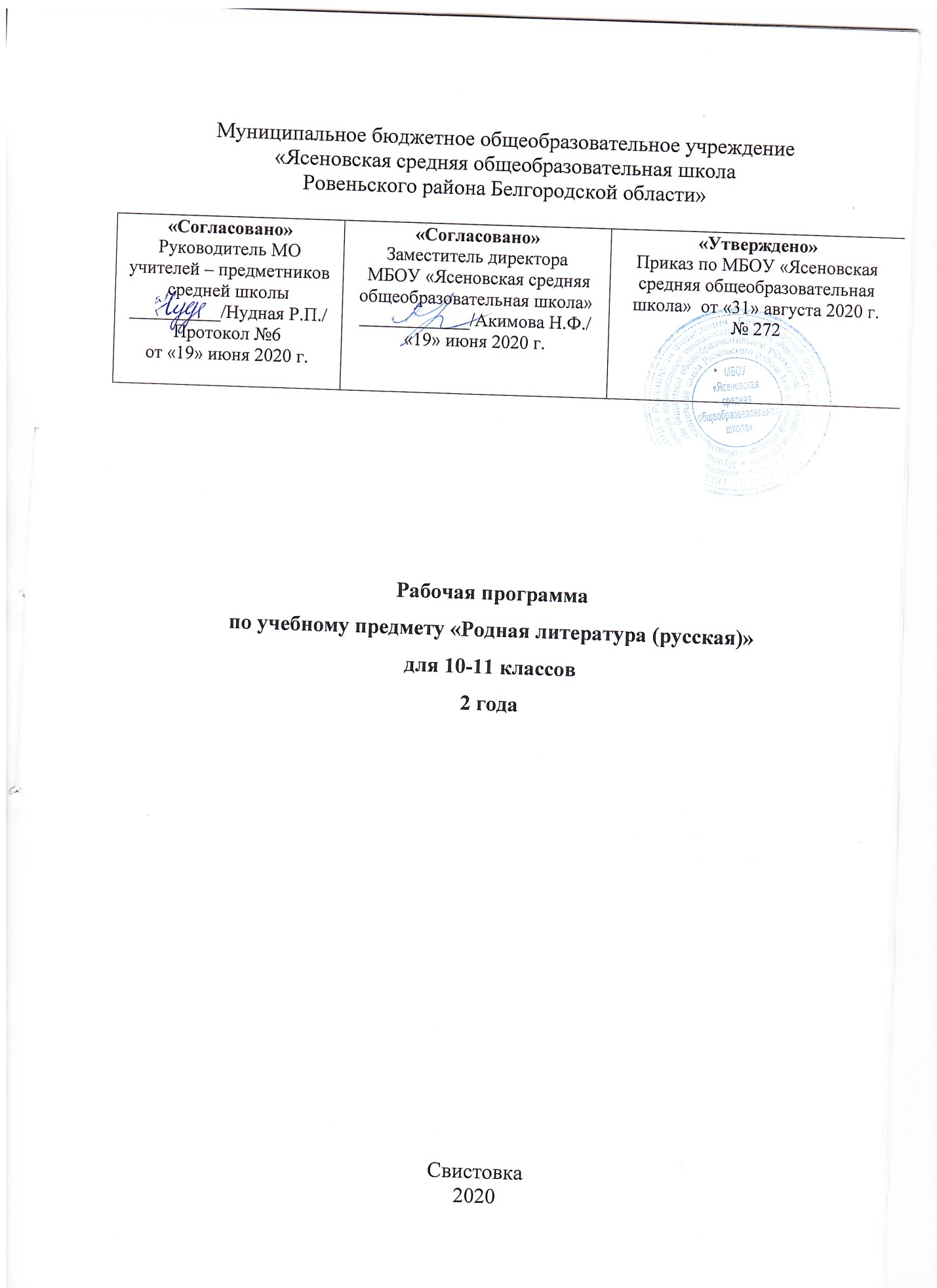 ПОЯСНИТЕЛЬНАЯ ЗАПИСКА Рабочая программа по учебному предмету «Родная литература (русская) » для 10-11 классов составленав соответствии с требованиями федерального государственного образовательного стандарта среднего общего образования (далее – ФГОС СОО) на основании приказа Министерства образования и науки РФ от 31.12.2015 № 1577 «О внесении изменений в ФГОС ООО, утвержденный приказом Минобрнауки РФ от 17.12.2010 №1897»,на основеположений Концепции преподавания русского языка и литературы в Российской Федерации, утвержденной 9 апреля 2016 г., № 637-р.;примерной программы по учебному предмету «Родная литература (русская) » 10-11 класс (ФГОС СОО), разработанной департаментом образования Белгородской области, ОГАОУ ДПО «Белгородский институт развития образования» (2017г.);основной образовательной программы среднего общего образования МБОУ «Ясеновская средняя общеобразовательная школа».	Федеральный базисный учебный план для образовательных учреждений Российской Федерации предусматривает обязательное изучение родной литературы на этапе среднего общего образования в объёме 34 ч, в том числе: в 10 классе — 177ч, в 11 классе - 17 ч. Программа учебного предмета «Родная литература (русская)» предназначена для изучения в 10-11 классах и также рассчитана на общую учебную нагрузку в объёме 34 часов.В данной программе предусмотрены часы на выполнение практической части программы.Контрольные работы: в X- XI классах:Форма организации образовательного процесса - классно-урочная: традиционные уроки; нестандартные уроки: зачёт, семинар.Общая характеристика учебного предмета «Родная литература»Специфика учебного предмета «Родная литература» определяется тем, что он представляет собой единство словесного искусства и основ науки (литературоведения), которая изучает это искусство. Практическая направленность курса проявляется в том, что теоретический материал постигается учащимися через опыт самостоятельного анализа художественных произведений; при этом особое внимание уделяется развитию монологической речи, как устной, так и письменной. С целью предотвращения перегрузки учащихся учебный материал ограничен произведениями малой формы, что соответствует принципу доступности.Материал для практической работы составляет русская классическая литература XIX—XX вв., при этом делается упор на текстуальное, а не на обзорное рассмотрение отобранных произведений. Принципы отбора художественных текстов определялись не только задачами развития аналитических умений старшеклассников, но и соотнесенностью материала с возрастными особенностями старшеклассников, спектром их интересов, задачами развития личности ученика-читателя. Программа элективного курса позволяет познакомить учащихся с некоторыми особенностями поэтики В. А. Жуковского, А. С. Пушкина, М. Ю. Лермонтова, А. А. Фета, Ф. И. Тютчева, И. С. Тургенева, Л. Н. Толстого, В. М. Гаршина, Н. Г. Чернышевского, А. П. Чехова, Л. Н. Андреева, М. Горького, М. А. Булгакова, А. П. Платонова и др. Особое положение в учебной структуре курса занимают произведения И. А. Бунина, дающие богатый иллюстративный материал к теоретическим разделам.В программе четко определен круг теоретико-литературных понятий, без освоения которых невозможно формирование читательской культуры школьника, однако освоение этого круга знаний не становится самоцелью: знания по теории литературы рассматриваются как необходимая основа для постижения художественной специфики рассматриваемых произведений. Таким образом, учебный материал структурирован с опорой на важнейший круг терминов и понятий, а сама логика его изложения подчинена последовательному освоению учащимися основных принципов анализа художественного текста.Итогом работы по данной программе становится самостоятельно выполненная учащимися исследовательская работа, содержащая целостный анализ рассказа-миниатюры или стихотворения. Защита исследования проходит в конце учебного года.ПЛАНИРУЕМЫЕ РЕЗУЛЬТАТЫ ОСВОЕНИЯ УЧЕБНОГО ПРЕДМЕТА	Личностными результатами изучения предмета «Родная литература» выпускниками средней школы, формируемыми при изучении предмета «Родная литература», являются:совершенствование духовно-нравственных качеств личности, воспитание чувства любви к Отечеству, уважительного отношения к родной литературе; использование для решения познавательных и коммуникативных задач различных источников информации (словари, энциклопедии, Интернет-ресурсы и др.). Метапредметные результаты изучения предмета «Родная литература» в средней школе проявляются в:умении понимать проблему, выдвигать гипотезу, структурировать материал, подбирать аргументы для подтверждения собственной позиции, выделять причинно-следственные связи в устных и письменных высказываниях, формулировать выводы; умении самостоятельно организовывать собственную деятельность, оценивать её, определять сферу своих интересов;умении работать с разными источниками информации, находить её, анализировать, использовать в самостоятельной деятельности.	Предметные результаты изучения предмета «Родная литература» выпускниками средней школы состоят в следующем:в познавательной сфере:понимание ключевых проблем изученных произведений русских писателей XIX—XX вв.,понимание связи литературных произведений с эпохой их написания, выявление заложенных в них вневременных, непреходящих нравственных ценностей и их современного звучания;умение анализировать литературное произведение: определять его принадлежность к одному из литературных родов и жанров; понимать и формулировать тему, идею, нравственный пафос литературного произведения, характеризовать его героев, сопоставлять героев одного или нескольких произведений;определение в произведении элементов сюжета, композиции, изобразительно-выразительных средств языка, понимание их роли в раскрытии идейно-художественного содержания произведения (элементы филологического анализа);владение элементарной литературоведческой терминологией при анализе литературного произведения;в ценностно-ориентационной сфере:приобщение к духовно-нравственным ценностям русской (родной) литературы и культуры, сопоставление их с духовно-нравственными ценностями других народов;формулирование собственного отношения к произведениям русской (родной) литературы, их оценка;собственная интерпретация (в отдельных случаях) изученных литературных произведений;понимание авторской позиции и своё отношение к ней;в коммуникативной сфере:восприятие на слух литературных произведений родной литературы разных жанров, осмысленное чтение и адекватное восприятие;умение пересказывать прозаические произведения или их отрывки с использованием образных средств русского языка и цитат из текста; отвечать на вопросы по прослушанному или прочитанному тексту; создавать устные монологические высказывания разного типа; уметь вести диалог;написание изложений и сочинений на темы, связанные с тематикой, проблематикой изученных произведений родной литературы, классные и домашние творческие работы, рефераты на литературные и общекультурные темы;в эстетической сфере:понимание образной природы литературы как явления искусства; эстетическое восприятие произведений родной литературы; формирование эстетического вкуса; понимание русского слова в его эстетической функции, роли изобразительно-выразительных языковых в создании художественных образов литературных произведений.СОДЕРЖАНИЕ УЧЕБНОГО ПРЕДМЕТА10 класс	Введение (1час)Предмет и задачи курса. Художественное произведение как эстетический объект. Состав и строение литературного произведения, его художественная целостность.Лекция учителя с элементами беседы, работа по анализу художественного текста с выходом на проблему целостности художественного произведения.Литературный материал:для анализа на уроке: И. А. Бунин. Красавица;для самостоятельного анализа: А. П. Чехов. Пари.	Поэтика как одна из старейших дисциплин литературоведения (1час)Литературоведение в ряду других научных дисциплин (эстетика, история, культурология, семиотика, лингвистика, социология, теория межличностного общения, религиоведение, философия, учение о мифотворчестве). Поэтика как наука о системе средств выражения в литературных произведениях, о художественном использовании средств языка. Историческая, частная и общая поэтика. Различные контексты употребления термина «поэтика».Л. Н. Толстой об авторском и читательском видении идеи произведения. А. А. Потебня об идее смысловой неопределенности художественного произведения. Идея доступности содержания художественного произведения научному знанию, сформулированная А. П. Скафтымовым. Точка зрения М. М. Бахтина на вопрос о взаимодействии автора и читателя. Диалог между автором, читателем и исследователем.Лекционное изложение материала с включением дискуссионных вопросов:Нужна ли наука о литературе и есть ли у вас потребность в обращении к ней? (С привлечением материала статьи Л. Н. Толстого «Что такое искусство?».)Какая часть наиболее ценна в художественном произведении — форма или содержание? Ит. д.Интерпретация стихотворения с опорой на важнейшие литературоведческие категории (жанру тематика, средства художественной выразительности и др.).Литературный материал:для анализа на уроке: А. С. Пушкин. «Напрасно я бегу к сионским высотам...»;для самостоятельного анализа: Ф. И. Тютчев. «С горы скатившись, камень лег в долине...», Последний катаклизм.	Природа искусства как исходная категория поэтики (2 часа)Обращенность поэтики к проблеме творчества (греч. poietiketechne — творческое искусство). Тайна творчества. Познание, созидание, самовыражение и общение как основа творчества. Художник и его творение. Творчество как сплав осознанного и непреднамеренного.Аналитическая беседа с привлечением высказываний писателей и мыслителей о природе творчества, биографических фактов из жизни писателей, отображающих особенности творческого процесса.Обсуждение дискуссионного вопроса: подвластно ли творение творцу?Литературный материал:■ для анализа на уроке: анализ фрагмента из романа Л. Н. Толстого «Анна Каренина»: сцена с художником Михайловым (ч. 5, гл. X); А. А. Фет. «На кресле отвалясь, гляжу на потолок...»;■ для самостоятельного анализа: М.Ю. Лермонтов. Поэт (1828).	Вопрос о назначении искусства (1 час)Сущность и назначение искусства слова как вечная тема в литературе. Проблема соотнесения искусства и действительности. Обыденная жизнь и творчество как две реальности человеческого сознания. Тема поэта и поэзии в русской классической литературе.Урок-исследование, включающий анализ стихотворения и рассказа с привлечением ранее изученных произведений на тему «искусство и жизнь».Литературный материал:■ для анализа на уроке: Н. С. Гумилев. Слово; И. А. Бунин. Книга;■для самостоятельного анализа: А. С. Пушкин. Египетские ночи (фрагмент); М. Ю. Лермонтов. «Есть речи - значенье...»; В. В. Вересаев. Состязание.Структурная организация художественного текста. Форма и содержание художественного произведения (2 часа)Художественное произведение как целостная система. Выделение и систематизация элементов художественного текста. Законы внутренней связи и соотношения различных уровней художественного целого.Форма и содержание как философские категории и литературоведческие понятия. Единство формы и содержания. Содержание как органичный сплав изображенного и выраженного. Форма как содержание в его непосредственно воспринимаемом бытии. Понятие целостности художественного произведения. Проблема дисгармоничного и гармоничного соотношения формы и содержания. Анализ художественного произведения: условность выделения отдельных элементов художественной формы и содержательных планов произведения. Формальные элементы художественного текста (стиль, жанр, композиция, ритм). Элементы художественного текста, носящие содержательный характер (тема, фабула, конфликт, характер, обстоятельства, идея, проблема и др.).Урок обобщающего типа с актуализацией имеющихся знаний. Рассмотрение слагаемых формы и содержания художественного произведения в их взаимосвязи и в соответствии с художественной задачей автора. Эвристическая беседа на основе сопоставления высказываний писателей и критиков о проблеме соотношения формы и содержания. Анализ художественных текстов с актуализацией проблемы взаимозависимости формы и содержания.Литературный материал:для анализа на уроке: стихотворения В. К. Тредиаковского, А. А. Фета, В. Я. Брюсова, А. Крученых, В. Хлебникова, И. А. Бунина; И. С. Тургенев. Нищий; М. Горький. Вывод;для самостоятельного анализа: С. А. Есенин. «Шел Господь пытать людей в любови...»; А. П. Чехов. Казак.	Герменевтика. Интерпретация художественного произведения (2 часа)Герменевтика как наука о понимании и истолковании текста, учение о принципах его интерпретации. Происхождение понятия «герменевтика». Воззрения немецкого философа и филолога Ф. Шлейермахера на проблему понимания.Лекция с элементами дискуссии, обсуждение вопросов:Возможно ли абсолютно точное, адекватное авторскому замыслу истолкование текста, «правильное» прочтение художественного произведения?Что значит «понять произведение»?В каком отношении с точки зрения постижения идеи произведения находятся автор и читатель?В каком случае читателя можно назвать творцом и соавтором?Как соотносятся индивидуальное начало исследователя и смысл произведения, вложенный в него автором?Литературный материал:для анализа на уроке: В. М. Гаршин. Attalea princeps;для самостоятельного анализа: В. М. Гаршин.Красный цветок.	Автор в художественном произведении (2 часа)Автор — повествователь — писатель. Образ автора в художественном произведении, его духовно-биографический опыт. Голос автора в произведении и авторская позиция. Способы введения авторской оценки. Позиция автора с учетом жанрово-родового аспекта. Типы авторской эмоциональности: героический пафос, трагический пафос, ироническая интонация, саркастическое восприятие мира, благодарное приятие жизни, идиллический настрой. Степень «самоустраненности» автора. Отношения между автором и героем. Повествователь в его отношении к персонажам, способы повествования (авторское повествование, сказ). Композиция способов повествования. Сказ.Урок обобщающего типа с актуализацией имеющихся знаний. Аспектный анализ рассказа Н. С. Гумилева с точки зрения выраженной в нем авторской позиции и смены способов повествования.Литературный материал:для анализа на уроке: привлечение произведений, входящих в программу основной школы курса «Литература» (А. С. Пушкин. Повести Белкина; Н. С. Лесков. Левша; рассказы М. М. Зощенко); Ф. М. Достоевский. Сон смешного человека;для самостоятельного анализа: Н. С. Гумилев. Скрипка Страдивариуса.	Сюжет художественного произведения (2 часа)Сущность триады: сюжет — обстоятельства — действие. Внешнее и внутреннее действие. Хроникальные и концентрические сюжеты. Сюжет и фабула. Источники сюжетов: заимствованные сюжеты, исторические факты, биографический материал, авторский вымысел. Функции сюжета: выявление характера героя, скрепление изображенных событий, воссоздание жизненных противоречий. Сюжетосложение. Компоненты сюжета: экспозиция, завязка, развитие действия, кульминация, развязка. «Необязательные» компоненты сюжета: пролог, предыстория, лирическое отступление, эпилог, послесловие.Урок обобщающего типа с актуализацией имеющихся знаний. Аспектный анализ рассказа Л. Н. Андреева с точки зрения особенностей сюжета и фабулы.Литературный материал:для анализа на уроке: Л. Н. Андреев. Что видела галка;для самостоятельного анализа: Л. Н. Андреев. Предстояла кража.	Композиция художественного произведения (2 часа)Композиция как расположение и соотнесенность компонентов художественной формы: система персонажей, сюжетосложение, смена точек зрения в повествовании, соотношение сюжетных и внесюжетных элементов, соотнесенность деталей. Композиционные приемы: обрамление повествования, антитеза и контраст, нарушение хронологии, умолчание, стык эпизодов. Способы описания особенностей композиции, применимость понятия «архитектоника» произведения.Урок-практикум с отработкой навыка характеристики композиции художественного текста на примере ранее изученных произведений и нового для учащихся текста.Литературный материал:для анализа на уроке: Л. Н. Толстой. Три смерти;для самостоятельного анализа: Л. Н. Толстой. Чем люди живы.	 Роль и место конфликта в поэтике произведения (2 часа)Конфликт как функция сюжета. «Вечные конфликты». Классификация конфликтов с точки зрения проблематики произведения (философский, социальный, нравственно-психологический, семейно-бытовой), соотношение участников конфликта (конфликт между героями или группами героев, между героем и социальной средой, противоречия в душе героя, т. е. внутренний конфликт). Классификация конфликтов с точки зрения их разрешимости: замкнутый (локальный) и устойчивый (неразрешимый). Типы конфликтов применительно к их развитию (неизменный и трансформирующийся). Связь конфликта с пафосом: трагический, комический, героический пафос. Идиллия как отсутствие противоречий. Проблема конфликта в историческом ракурсе. Общность конфликтов в произведениях, принадлежащих одной эпохе или направлению: античность, средневековье, Возрождение, эпоха классицизма, романтизм, реализм. Роль конфликта в драматическом произведении.Урок-исследование, формирующий умение выделять конфликтные отношения, описывать совокупность конфликтов, определять главный, ведущий, сюжетообразующий конфликт {с привлечением широкого круга ранее изученных произведений). Характеристика особенностей конфликта в романах М. Ю. Лермонтова «Герой нашего времени» и А. С. Пушкина «Евгений Онегин», повести Н. В. Гоголя «Шинель», комедии Н. В. Гоголя «Ревизор» и драме А. Н. Островского «Гроза». Аспектный анализ рассказа М. А. Булгакова и «Маленьких трагедий» А. С. Пушкина с точки зрения особенностей конфликта.Литературный материал:для анализа на уроке: А. С. Пушкин. Скупой рыцарь; М. А. Булгаков. Красная корона.для самостоятельного анализа: А. С. Пушкин. Моцарт и Сальери; И. А. Бунин. Убийца.11 класс	Художественный образ (2 часа)Художественный образ как центральная категория поэтики и его функции: обобщение и объяснение действительности, выражение авторской оценки, преображение явления действительности. Образная система произведения. Классификация образов по объекту изображения: образ автора, образ героя, образ времени, образ народа, образ природы и др. Классификация образов по смысловой обобщенности: образы индивидуальные, характерные, типические.Урок-практикум с привлечением ранее изученного материала. Анализ образной системы рассказа И. А. Бунина с учетом выделенной классификации.Литературный материал:для анализа на уроке: И. А. Бунин. Роман горбуна;для самостоятельного анализа'. И. А. Бунин. Волки.Образ человека в литературе и аспекты его анализа (2часа)Литературный герой (действующее лицо, персонаж, индивидуальный образ, характер, тип, собирательный образ). Аспекты анализа образа человека в художественном произведении (способ введения персонажа в текст, место в системе персонажей, именование героя, воспитание, образование, среда, портрет, интерьер и др.). Герой за рамками произведения, герой в контексте творчества писателя, типическое и индивидуальное в герое, герой в контексте литературной традиции. Ситуация раскрытия характера: неожиданная, экстремальная, обыденная, круговорот исторических событий. Связь героя с другими персонажами: контрастное сопоставление, антитеза, «двойничество», соотнесенность характеров без противопоставления. Психологизм в литературе.Урок-семинар с отработкой навыков анализа литературного персонажа.Литературный материал:для анализа на уроке: И. С. Тургенев. Щи;для самостоятельного анализа: И. С. Тургенев. Живые мощи.	Пейзаж и его функции в произведении (2 часа)Образ природы в литературе. Способы его создания. Соотнесенность трех планов: человек, природа, космос. Пейзаж по объекту изображения: природный, урбанистический, космический. Пейзаж и его связь с литературными направлениями: сентиментальный, романтический, реалистический. Характеристика пейзажа: лирический, экзотический, идиллический, условный, символический, философский. Функции пейзажа: фон действия, создание настроения, действующее лицо, символическое обобщение и др.Урок-практикум с опорой на изученное в основной школе и в рамках данного курса.Литературный материал:для анализа на уроке: Н. М. Карамзин. Бедная Лиза {фрагмент)', А. С. Пушкин. Капитанская дочка (фрагмент: описание бурана); М. Ю. Лермонтов. Герой нашего времени {фрагмент из повести «Бэла»); Н. В. Гоголь. Мертвые души (фрагмент)', И. С. Тургенев. Отцы и дети (фрагмент из главы XI); стихотворение в прозе И. С. Тургенева. «Природа»; Ф. И. Тютчев. «Природа — сфинкс. И тем она верней...»; Н. Г. Чернышевский. Что делать? (фрагмент: начало четвертого сна Веры Павловны); А. П. Чехов. Волк (фрагмент)',для самостоятельного анализа: И. А. Бунин. Смарагд.Функция портрета в художественном произведении (2 часа)Задачи введения портрета в текст произведения: зрительное представление героя, указание на его внутреннюю сущность, выявление его психологического состояния, заострение внимания на авторской оценке. Типы литературного портрета: многоплановый, идеализирующий. Возможные компоненты портретной характеристики: статическая часть (особенности фигуры, черты лица, одежда), динамическая часть (мимика, позы, манера держаться, жест, выражение лица). Способы введения портрета в художественный текст: локализованный портрет, «разбитый» портрет. Некоторые принципы создания литературных портретов, степень изменчивости портретной характеристики, степень детализации портретной зарисовки, сосредоточенность на изображении «внешнего» или «внутреннего» человека через портретную характеристику, особенности психологизма, проявленные в портрете. Общий принцип портретной характеристики персонажа — установка на читательскую активность.Урок-семинар с опорой на сравнительное рассмотрение портретных характеристик персонажей, принадлежащих перу разных авторов.Литературный материал:для анализа на уроке: В. Ходасевич. Встреча;для самостоятельного анализа: А. П. Чехов. Красавицы.	Художественная деталь. Символ. Подробность текста (2 часа)Роль «бесконечно малых моментов текста» (Л. Н. Толстой) в системе многочисленных компонентов художественного произведения. Художественная деталь в историческом аспекте: усложнение функции детали. Отличие подробности от детали. Классификация подробностей и деталей: детали быта, пейзажные подробности, детали интерьера, портретные детали, психологическая подробность и др. Символ как знак, несущий иносказательный смысл. Отличие символа от аллегории.Урок-практикум с опорой на детальный текстовой анализ произведения.Литературный материал:для анализа на уроке: И. А. Бунин. Старуха;для самостоятельного анализа: А. П. Чехов. Рассказ старшего садовника.	Стиль (1час)Стиль: история понятия. Стиль как явление языка и как явление искусства. Влияние особенностей эпохи, литературного направления на стиль писателя. Признаки стиля: лексическая окраска, ритмико-синтаксический строй повествовательной фразы, явственность или приглушенность авторского голоса, метафоричность, темп изложения, место диалога в произведении, особенности композиции, своеобразие сюжетной формы. Предметная изобразительность (характер портрета, пейзажа, интерьера и др.), символизация, особенности пространства и времени, наличие нескольких стилевых пластов. Великие индивидуальные стили в русской классической литературе. Урок-семинар с самостоятельным анализом	 литературного материала.Литературный материал:для анализа на уроке: А. И Платонов. Котлован (фрагменты);для самостоятельного анализа: А. И Платонов. Котлован (фрагменты).	Средства выразительности в языке. Стилистические фигуры и тропы (2 часа)Виды тропов. Сравнение. Эпитет. Метафора: метафорический эпитет, глагольная и вещественная метафоры, овеществление и олицетворение. Метонимия. Синекдоха. Стилистические фигуры: инверсия, хиазм, анаколуф, бессоюзие, многосоюзие, апосиопеза (умолчание), анафора, эпифора, параллелизм (прямой и отрицательный), риторический вопрос, эллипсис, оксюморон, гипербола, литота, мейозис, ирония.Урок-семинар с опорой на работу с фрагментами текстов и обобщением в виде контрольного среза.Литературный материал:для анализа на уроке \ подборка цитат из разных произведений русской литературы;для самостоятельного анализа: лирика (по выбору учащегося).	Роды литературы. Проза и поэзия. Основы стиховедения (3 часа)Проза и поэзия как две формы художественной речи. Понятие литературного рода как важнейшая категория поэтики. Жанровые разновидности лирики, эпоса, драмы.Проблема анализа стихотворения. Условность плана анализа стихотворения. Лирический сюжет. Лирический герой. Принципы ритмической организации стихотворного текста. Системы стихосложения. Строфа. Поэтический синтаксис. Звукопись. Музыкальность стихотворения. Размеры. Рифма и способы рифмовки.Урок-беседа с привлечением ранее изученного материала.Анализ художественных текстов с опорой на их жанрово-родовую принадлежность. Урок-практикум на основе анализа поэтического текста.Литературный материал:для анализа на уроке: И. С. Тургенев. «Как хороши, как свежи были розы...»; И. А. Бунин. «В пустом, сквозном чертоге сада...» и произведения из программы основного курса;для самостоятельного анализа: Ф. И. Тютчев. «Тени сизые смесились... » и др. стихотворения.	Зачет: комплексный анализ незнакомого художественного текста с последующим обсуждением результатов самостоятельной работы учащихся.	Подведение итогов изучения курса (2 часа) ТЕМАТИЧЕСКОЕ ПЛАНИРОВАНИЕ10 класс11 классКоличество контрольных работКлассКлассКоличество контрольных работ1011Зачёт11Итого 11№п/пРаздел (тема)Количество часов в рабочей программе1Введение. 12Поэтика как одна из старейших дисциплин литературоведения13Природа искусства как исходная категория поэтики24Структурная организация художественного текста. Форма и содержание художественного произведения25Герменевтика. Интерпретация художественного произведения26Автор в художественном произведении27Сюжет художественного произведения28Композиция художественного произведения29Роль и место конфликта в поэтике произведения210Зачет1Итого17№п/пРаздел (тема)Количество часов в рабочей программе1Художественный образ22Образ человека в литературе и аспекты его анализа23Пейзаж и его функции в произведении24Функция портрета в художественном произведении25Художественная деталь. Символ. Подробность текста26Стиль17Средства выразительности в языке. Стилистические фигуры и тропы28Роды литературы. Проза и поэзия. Основы стиховедения39Зачет1Итого:17